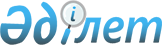 О внесении изменения в решение Темирского районного маслихата Актюбинской области от 11 апреля 2016 года № 15 "Об утверждении Правил оказания социальной помощи, установления размеров и определения перечня отдельных категорий нуждающихся граждан в Темирском районе"
					
			Утративший силу
			
			
		
					Решение Темирского районного маслихата Актюбинской области от 28 ноября 2022 года № 250. Зарегистрировано в Министерстве юстиции Республики Казахстан 5 декабря 2022 года № 30947. Утратило силу решением Темирского районного маслихата Актюбинской области от 8 сентября 2023 года № 78
      Сноска. Утратило силу решением Темирского районного маслихата Актюбинской области от 08.09.2023 № 78 (вводится в действие по истечении десяти календарных дней после дня его первого официального опубликования).
      Темирский районный маслихат РЕШИЛ: 
      1. Внести в решение Темирского районного маслихата Актюбинской области "Об утверждении Правил оказания социальной помощи, установления размеров и определения перечня отдельных категорий нуждающихся граждан в Темирском районе" от 11 апреля 2016 года № 15 (зарегистрировано в Реестре государственной регистрации нормативных правовых актов под № 4903) следующее изменение:
      Правила оказания социальной помощи, установления размеров и определения перечня отдельных категорий нуждающихся граждан в Темирском районе, утвержденные указанным решением изложить в новой редакции согласно приложению к настоящему решению.
      2. Настоящее решение вводится в действие по истечении десяти календарных дней после дня его первого официального опубликования. Правила оказания социальной помощи, установления размеров и определения перечня отдельных категорий нуждающихся граждан в Темирском районе 
Глава 1. Общие положения
      1. Настоящие Правила оказания социальной помощи, установления размеров и определения перечня отдельных категорий нуждающихся граждан в Темирском районе (далее – Правила) разработаны в соответствии с постановлением Правительства Республики Казахстан от 21 мая 2013 года № 504 "Об утверждении Типовых правил оказания социальной помощи, установления размеров и определения перечня отдельных категорий нуждающихся граждан" (далее – Типовые правила) и определяют порядок оказания социальной помощи, установления размеров и перечня отдельных категорий нуждающихся граждан.
      2. Основные термины и понятия, которые используются в настоящих Правилах:
      1) Государственная корпорация "Правительство для граждан" (далее – уполномоченная организация) – юридическое лицо, созданное по решению Правительства Республики Казахстан для оказания государственных услуг, услуг по выдаче технических условий на подключение к сетям субъектов естественных монополий и услуг субъектов квазигосударственного сектора в соответствии с законодательством Республики Казахстан, организации работы по приему заявлений на оказание государственных услуг, услуг по выдаче технических условий на подключение к сетям субъектов естественных монополий, услуг субъектов квазигосударственного сектора и выдаче их результатов услугополучателю по принципу "одного окна", а также обеспечения оказания государственных услуг в электронной форме, осуществляющее государственную регистрацию прав на недвижимое имущество по месту его нахождения;
      2) специальная комиссия – комиссия, создаваемая решением акима Темирского района Актюбинской области, по рассмотрению заявления лица (семьи), претендующего на оказание социальной помощи в связи с наступлением трудной жизненной ситуации;
      3) прожиточный минимум – необходимый минимальный денежный доход на одного человека, равный по величине стоимости минимальной потребительской корзины, рассчитываемый республиканским государственным учреждением "Департамент Бюро национальной статистики Агентства по стратегическому планированию и реформам Республики Казахстан по Актюбинской области";
      4) праздничные дни – дни национальных и государственных праздников Республики Казахстан;
      5) среднедушевой доход семьи (гражданина) – доля совокупного дохода семьи, приходящаяся на каждого члена семьи в месяц;
      6) трудная жизненная ситуация – ситуация, объективно нарушающая жизнедеятельность гражданина, которую он не может преодолеть самостоятельно;
      7) уполномоченный орган – государственное учреждение "Темирский районный отдел занятости и социальных программ";
      8) участковая комиссия – комиссия, создаваемая решением акима сельского округа для проведения обследования материального положения лиц (семей), обратившихся за социальной помощью, и подготовки заключений;
      9) предельный размер – утвержденный максимальный размер социальной помощи.
      3. Для целей настоящих Правил под социальной помощью понимается помощь, предоставляемая местным исполнительным органом (далее – МИО) в денежной форме отдельным категориям нуждающихся граждан (далее – получатели) в случае наступления трудной жизненной ситуации, а также к праздничным дням.
      4. Социальная помощь предоставляется единовременно и (или) периодически (ежемесячно).
      5. Меры социальной поддержки, предусмотренные статьей 16 Закона Республики Казахстан "О социальной защите лиц с инвалидностью в Республике Казахстан" и подпунктом 2) статьи 10, подпунктом 2) статьи 11, подпунктом 2) статьи 12, подпунктом 2) статьи 13, статьей 17 Закона Республики Казахстан "О ветеранах", оказываются в порядке, определенном настоящими Правилами. Глава 2. Порядок оказания социальной помощи, определения перечня получателей и установления размеров социальной помощи
      6. Социальная помощь к праздничным дням оказывается единовременно в виде денежных выплат следующим категориям граждан:
      1) День Победы – 9 мая:
      ветеранам Великой Отечественной войны – в размере 2 000 000 (двух миллионов) тенге;
      лицам, принимавшим участие в ликвидации последствий катастрофы на Чернобыльской атомной электростанции в 1986–1987 годах, других радиационных катастроф и аварий на объектах гражданского или военного
      назначения, а также участвовавшим непосредственно в ядерных испытаниях – в размере 200 000 (двухсот тысяч) тенге;
      военнослужащим, которым инвалидность установлена вследствие ранения, контузии, увечья, полученных при защите бывшего Союза Советских Социалистических Республик, исполнении иных обязанностей воинской службы в другие периоды, или вследствие заболевания, связанного с пребыванием на фронте, а также при прохождении воинской службы в Афганистане или других государствах, в которых велись боевые действия – в размере 200 000 (двухсот тысяч) тенге;
      лицам, которым инвалидность установлена вследствие катастрофы на Чернобыльской атомной электростанции и других радиационных катастроф и аварий на объектах гражданского или военного назначения, ядерных испытаний, и их дети, инвалидность которых генетически связана с радиационным облучением одного из родителей – в размере 200 000 (двухсот тысяч) тенге;
      военнообязанным, призывавшимся на учебные сборы и направлявшимся в Афганистан в период ведения боевых действий – в размере 200 000 (двухсот тысяч) тенге;
      военнослужащим Республики Казахстан, выполнявшим задачи согласно межгосударственным договорам и соглашениям по усилению охраны границы Содружества Независимых Государств на таджикско–афганском участке в период с сентября 1992 года по февраль 2001 года – в размере 100 000 (ста тысяч) тенге;
      военнослужащим, а также лицам начальствующего и рядового состава органов внутренних дел и государственной безопасности бывшего Союза ССР, принимавшим участие в урегулировании межэтнического конфликта в Нагорном Карабахе в период с 1986 по 1991 годы года – в размере 100 000 (ста тысяч) тенге;
      семьям военнослужащих, погибших (умерших) при прохождении воинской службы в мирное время – в размере 50 000 (пятидесяти тысяч) тенге;
      супруге (супругу) умершего лица с инвалидностью вследствие ранения, контузии, увечья или заболевания, полученных в период Великой Отечественной войны, или лица, приравненного по льготам к лицам с инвалидностью вследствие ранения, контузии, увечья или заболевания, полученных в период Великой Отечественной войны, а также супруга (супруг) умершего участника Великой Отечественной войны, партизана, подпольщика, гражданина, награжденного медалью "За оборону Ленинграда" или знаком "Жителю блокадного Ленинграда", признававшихся лицами с инвалидностью в результате общего заболевания, трудового увечья и других причин (за исключением противоправных), которые не вступали в повторный брак – в размере 50 000 (пятидесяти тысяч) тенге;
      лицам, награжденным орденами и медалями бывшего Союза Советских Социалистических Республик за самоотверженный труд и безупречную воинскую службу в тылу в годы Великой Отечественной войны – в размере 50 000 (пятидесяти тысяч) тенге;
      лицам, проработавшим (прослужившим) не менее шести месяцев с 22 июня 1941 года по 9 мая 1945 года и не награжденным орденами и медалями бывшего Союза Советских Социалистических Республик за самоотверженный труд и безупречную воинскую службу в тылу в годы Великой Отечественной войны – в размере 50 000 (пятидесяти тысяч) тенге;
      супруге (супругу) умерших ветеранов Великой Отечественной Войны, которые не вступали в повторный брак – в размере 50 000 (пятидесяти тысяч) тенге;
      супруге (супругу) умерших воинов–афганцев, которые не вступали в повторный брак – в размере 50 000 (пятидесяти тысяч) тенге;
      2) день Конституции Республики Казахстан – 30 августа:
      лицам с инвалидностью, получающим государственные социальные пособия – в размере 50 000 (пятидесяти тысяч) тенге.
      7. Социальная помощь оказывается получателям, оказавшимся в трудной жизненной ситуации единовременно и (или) периодически (ежемесячно):
      1) лицам (семьям), находящимся в трудной жизненной ситуации по следующим основаниям:
      сиротство; отсутствие родительского попечения; безнадзорность несовершеннолетних, в том числе девиантное поведение; отсутствие определенного места жительства (бездомность); неспособность к самообслуживанию в связи с преклонным возрастом, вследствие перенесенной болезни и (или) инвалидности; жестокое обращение, приведшее к социальной дезадаптации и социальной депривации; освобождение из мест лишения свободы; нахождение на учете службы пробации – предоставляется единовременно, с учетом среднедушевого дохода лица (семьи), не превышающего порога однократного размера прожиточного минимума, – в размере 20 (двадцати) месячных расчетных показателей;
      2) гражданам, имеющим социально–значимые заболевания, а именно:
      лица, страдающие онкологическими заболеваниями, лица, инфицированные вирусом иммунодефицита человека; лица, страдающие туберкулезным заболеванием, находящиеся на амбулаторном лечении согласно списков, представленных государственным коммунальным предприятием "Темирская районная больница" на праве хозяйственного ведения государственного учреждения "Управление здравоохранения Актюбинской области", без учета дохода, ежемесячно в течении 6 (шести) месяцев– в размере 10 (десяти) месячных расчетных показателей;
      3) многодетным семьям, малообеспеченным гражданам по заявлению, единовременно, с учетом среднедушевого дохода не превышающего порога однократного размера прожиточного минимума – в размере 140 000 (ста сорока тысяч) тенге;
      4) гражданам (семьям), пострадавшим вследствие стихийного бедствия или пожара в течение трех месяцев с момента наступления данной ситуации по месту возникновения стихийного бедствия или пожара, предоставляется без учета среднедушевого дохода – в размере 100 (ста) месячных расчетных показателей, единовременно.
      8. Порядок оказания социальной помощи, основания для прекращения и возврата предоставляемой социальной помощи определяется согласно Типовым правилам.
      9. Данные Правила распространяются на лиц, постоянно проживающих в Темирском районе Актюбинской области.
      10. Социальная помощь к праздничным дням оказывается без учета дохода, по списку, утверждаемому МИО по представлению уполномоченной организации либо иных организаций без истребования заявлений от получателей.
      11. Излишне выплаченные суммы подлежат возврату в добровольном порядке или ином установленном законодательством Республики Казахстан порядке. Глава 3. Заключительное положение
      12. Мониторинг и учет предоставления социальной помощи проводит уполномоченный орган с использованием базы данных автоматизированной информационной системой "Е–собес".
					© 2012. РГП на ПХВ «Институт законодательства и правовой информации Республики Казахстан» Министерства юстиции Республики Казахстан
				
      Секретарь Темирского районного маслихата 

Б. Шаимов
Приложение к решению Темирского районного маслихата от 28 ноября 2022 года№ 250Утверждены решением Темирского районного маслихата от 11 апреля 2016 года № 15